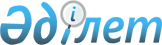 Қарағанды қалалық мәслихатының XLIV сессиясының 2019 жылғы 24 желтоқсандағы № 466 "Қарағанды қаласының 2020-2022 жылдарға арналған бюджеті туралы" шешіміне өзгерістер енгізу туралыҚарағанды қалалық мәслихатының 2020 жылғы 4 мамырдағы № 503 шешімі. Қарағанды облысының Әділет департаментінде 2020 жылғы 6 мамырда № 5834 болып тіркелді
      Қазақстан Республикасының 2008 жылғы 4 желтоқсандағы Бюджет кодексіне, Қазақстан Республикасының "Қазақстан Республикасындағы жергілікті мемлекеттік басқару және өзін-өзі басқару туралы" 2001 жылғы 23 қаңтардағы Заңына сәйкес Қарағанды қалалық мәслихаты ШЕШІМ ЕТТІ:
      1. Қарағанды қалалық мәслихатының XLIV сессиясының 2019 жылғы 24 желтоқсандағы № 466 "Қарағанды қаласының 2020-2022 жылдарға арналған бюджеті туралы" шешіміне (Нормативтік құқықтық актілерді мемлекеттік тіркеу тізілімінде № 5612 болып тіркелген, 2019 жылдың 31 желтоқсанында Қазақстан Республикасы нормативтік құқықтық актілерінің эталондық бақылау банкінде электрондық түрде жарияланған) келесі өзгерістер енгізілсін:
      1) 1-тармақ келесі редакцияда мазмұндалсын:
      "1. Қаланың 2020-2022 жылдарға арналған, оның ішінде 2020 жылға арналған бюджеті тиісінше 1, 2 және 3 қосымшаларға сәйкес, келесі көлемдерде бекітілсін:
      1) кірістер – 76 308 487 мың теңге, оның ішінде:
      салықтық түсімдер бойынша – 42 892 312 мың теңге;
      салықтық емес түсiмдер бойынша – 775 328 мың теңге;
      негізгі капиталды сатудан түсетін түсімдер бойынша – 3 785 040 мың теңге;
      трансферттердің түсімдері – 28 855 807 мың теңге;
      2) шығындар – 108 964 711 мың теңге;
      3) таза бюджеттік кредиттеу – 3 250 688 мың теңге, оның ішінде:
      бюджеттік кредиттер – 3 250 688 мың теңге;
      бюджеттік кредиттерді өтеу - 0 мың теңге;
      4) қаржы активтерімен жасалатын операциялар бойынша сальдо – минус 441 716 мың теңге, оның ішінде:
      қаржы активтерін сатып алу – 0 мың теңге;
      мемлекеттің қаржы активтерін сатудан түсетін түсімдер – 441 716 мың теңге;
      5) бюджет тапшылығы (профициті) – минус 35 465 196 мың теңге;
      6) бюджет тапшылығын қаржыландыру (профицитін пайдалану) – 35 465 196 мың теңге;
      қарыздар түсімдері – 35 239 503 мың теңге;
      қарыздарды өтеу – 2 177 032 мың теңге;
      бюджеттік қаражаттың пайдаланылатын қалдықтары – 2 402 725 мың теңге.";
      2) 4-тармақ келесі редакцияда мазмұндалсын:
      "4. Қарағанды қаласы әкімдігінің 2020 жылға арналған резерві 921 427 мың теңге сомасында бекітілсін.";
      3) көрсетілген шешімнің 1, 4, 5–қосымшалары осы шешімнің 1, 2, 3–қосымшаларына сәйкес жаңа редакцияда мазмұндалсын.
      2. Осы шешім қолданысқа 2020 жылғы 1 қаңтардан бастап енгізіледі. Қарағанды қаласының 2020 жылға арналған бюджеті Қаланың 2020 жылға арналған бюджетінің түсімдері мен шығыстарының құрамында ескерілген облыстық бюджеттен нысаналы трансферттер және бюджеттік кредиттер Қарағанды қаласының Қазыбек би атындағы және Октябрь аудандарының 2020 жылға арналған бюджеттік бағдарламалары
					© 2012. Қазақстан Республикасы Әділет министрлігінің «Қазақстан Республикасының Заңнама және құқықтық ақпарат институты» ШЖҚ РМК
				
      Сессия төрайымы

С. Сыздыкова

      Қарағанды қалалық мәслихатының хатшысы

К. Бексултанов
Қарағанды қалалық
мәслихатының
2020 жылғы 4 мамыры
№ 503
шешіміне
1-қосымшаҚарағанды қалалық мәслихатының
2019 жылғы "24" желтоқсандағы
XLIV сессиясының
№ 466 шешіміне
1-қосымша
Санаты 
Санаты 
Санаты 
Санаты 
Сома, мың теңге
Сыныбы
Сыныбы
Сыныбы
Сома, мың теңге
Кіші сыныбы
Кіші сыныбы
Сома, мың теңге
Атауы
Сома, мың теңге
1
2
3
4
5
1. Кірістер
76 308 487
1
Салықтық түсімдер
42 892 312
01
Табыс салығы
20 312 587
1
Корпоративтік табыс салығы
8 049 859
2
Жеке табыс салығы
12 262 728
03
Әлеуметтiк салық
10 216 320
1
Әлеуметтік салық
10 216 320
04
Меншiкке салынатын салықтар
3 703 443
1
Мүлiкке салынатын салықтар
2 488 084
3
Жер салығы
827 629
4
Көлiк құралдарына салынатын салық
387 730
05
Тауарларға, жұмыстарға және қызметтерге салынатын iшкi салықтар
7 562 952
2
Акциздер
6 326 239
3
Табиғи және басқа да ресурстарды пайдаланғаны үшiн түсетiн түсiмдер
487 417
4
Кәсiпкерлiк және кәсiби қызметтi жүргiзгенi үшiн алынатын алымдар
749 296
08
Заңдық маңызы бар әрекеттерді жасағаны және (немесе) оған уәкілеттігі бар мемлекеттік органдар немесе лауазымды адамдар құжаттар бергені үшін алынатын міндетті төлемдер
1 097 010
1
Мемлекеттік баж
1 097 010
2
Салықтық емес түсiмдер
775 328
01
Мемлекеттік меншіктен түсетін кірістер
106 256
1
Мемлекеттік кәсiпорындардың таза кірiсi бөлігінің түсімдері
4 754
4
Мемлекет меншігінде тұрған, заңды тұлғалардағы қатысу үлесіне кірістер
13 247
5
Мемлекет меншiгіндегі мүлiктi жалға беруден түсетін кірістер
84 591
7
Мемлекеттік бюджеттен берілген кредиттер бойынша сыйақылар
3 664
06
Басқа да салықтық емес түсiмдер
669 072
1
Басқа да салықтық емес түсiмдер
669 072
3
Негізгі капиталды сатудан түсетін түсімдер
3 785 040
01
Мемлекеттік мекемелерге бекітілген мемлекеттік мүлікті сату
3 153 715
1
Мемлекеттік мекемелерге бекітілген мемлекеттік мүлікті сату
3 153 715
03
Жердi және материалдық емес активтердi сату
631 325
1
Жерді сату
494 907
2
Материалдық емес активтерді сату
136 418
4
Трансферттердің түсімдері
28 855 807
02
Мемлекеттік басқарудың жоғары тұрған органдарынан түсетін трансферттер
28 855 807
2
Облыстық бюджеттен түсетін трансферттер
28 855 807
Функционалдық топ
Функционалдық топ
Функционалдық топ
Функционалдық топ
Функционалдық топ
Сома, мың теңге
Функционалдық кіші топ
Функционалдық кіші топ
Функционалдық кіші топ
Функционалдық кіші топ
Сома, мың теңге
Бюджеттік бағдарламалардың әкiмшiсi
Бюджеттік бағдарламалардың әкiмшiсi
Бюджеттік бағдарламалардың әкiмшiсi
Сома, мың теңге
Бағдарлама
Бағдарлама
Сома, мың теңге
Атауы
Сома, мың теңге
1
2
3
4
5
6
II. Шығындар
108 964 711
01
Жалпы сипаттағы мемлекеттiк қызметтер 
2 245 573
1
Мемлекеттiк басқарудың жалпы функцияларын орындайтын өкiлдi, атқарушы және басқа органдар
995 834
112
Аудан (облыстық маңызы бар қала) мәслихатының аппараты
65 813
001
Аудан (облыстық маңызы бар қала) мәслихатының қызметін қамтамасыз ету жөніндегі қызметтер
65 813
122
Аудан (облыстық маңызы бар қала) әкімінің аппараты
498 397
001
Аудан (облыстық маңызы бар қала) әкімінің қызметін қамтамасыз ету жөніндегі қызметтер
460 840
003
Мемлекеттік органның күрделі шығыстары
37 557
123
Қаладағы аудан әкімінің аппараты
431 624
001
Қаладағы аудан әкімінің қызметін қамтамасыз ету жөніндегі қызметтер
389 607
022
Мемлекеттік органның күрделі шығыстары
42 017
2
Қаржылық қызмет
80 444
489
Ауданның (облыстық маңызы бар қаланың) мемлекеттік активтер және сатып алу бөлімі
59 299
001
Жергілікті деңгейде мемлекеттік активтер мен сатып алуды басқару саласындағы мемлекеттік саясатты іске асыру жөніндегі қызметтер
51 459
005
Жекешелендіру, коммуналдық меншікті басқару, жекешелендіруден кейінгі қызмет және осыған байланысты дауларды реттеу
7 840
459
Ауданның (облыстық маңызы бар қаланың) экономика және қаржы бөлімі
21 145
003
Салық салу мақсатында мүлікті бағалауды жүргізу
21 145
5
Жоспарлау және статистикалық қызмет
3 000
459
Ауданның (облыстық маңызы бар қаланың) экономика және қаржы бөлімі
3 000
061
Бюджеттік инвестициялар және мемлекеттік-жекешелік әріптестік, оның ішінде концессия мәселелері жөніндегі құжаттаманы сараптау және бағалау
3 000
9
Жалпы сипаттағы өзге де мемлекеттiк қызметтер
1 166 295
454
Ауданның (облыстық маңызы бар қаланың) кәсіпкерлік және ауыл шаруашылығы бөлімі
68 555
001
Жергілікті деңгейде кәсіпкерлікті және ауыл шаруашылығын дамыту саласындағы мемлекеттік саясатты іске асыру жөніндегі қызметтер
65 755
007
Мемлекеттік органның күрделі шығыстары
2 800
459
Ауданның (облыстық маңызы бар қаланың) экономика және қаржы бөлімі
123 621
001
Ауданның (облыстық маңызы бар қаланың) экономикалық саясаттын қалыптастыру мен дамыту, мемлекеттік жоспарлау, бюджеттік атқару және коммуналдық меншігін басқару саласындағы мемлекеттік саясатты іске асыру жөніндегі қызметтер
123 621
467
Ауданның (облыстық маңызы бар қаланың) құрылыс бөлімі
683 285
040
Мемлекеттік органдардың объектілерін дамыту
683 285
486
Ауданның (облыстық маңызы бар қаланың) жер қатынастары, сәулет және қала құрылысы бөлімі
114 986
001
Жергілікті деңгейде жер қатынастары, сәулет және қала құрылысын реттеу саласындағы мемлекеттік саясатты іске асыру жөніндегі қызметтер
114 986
490
Ауданның (облыстық маңызы бар қаланың) коммуналдық шаруашылығы, жолаушылар көлігі және автомобиль жолдары бөлімі
175 848
001
Жергілікті деңгейде коммуналдық шаруашылық, жолаушылар көлігі және автомобиль жолдары саласындағы мемлекеттік саясатты іске асыру жөніндегі қызметтер
174 554
003
Мемлекеттік органның күрделі шығыстары
1 294
02
Қорғаныс
155 031
1
Әскери мұқтаждар
154 778
122
Аудан (облыстық маңызы бар қала) әкімінің аппараты
154 778
005
Жалпыға бірдей әскери міндетті атқару шеңберіндегі іс-шаралар
154 778
2
Төтенше жағдайлар жөнiндегi жұмыстарды ұйымдастыру
253
122
Аудан (облыстық маңызы бар қала) әкімінің аппараты
253
006
Аудан (облыстық маңызы бар қала) ауқымындағы төтенше жағдайлардың алдын алу және оларды жою
253
03
Қоғамдық тәртіп, қауіпсіздік, құқықтық, сот, қылмыстық-атқару қызметі
435 249
9
Қоғамдық тәртіп және қауіпсіздік саласындағы басқа да қызметтер
435 249
490
Ауданның (облыстық маңызы бар қаланың) коммуналдық шаруашылығы, жолаушылар көлігі және автомобиль жолдары бөлімі
435 249
021
Елдi мекендерде жол қозғалысы қауiпсiздiгін қамтамасыз ету
435 249
04
Бiлiм беру
41 774 274
1
Мектепке дейiнгi тәрбие және оқыту
7 485 903
464
Ауданның (облыстық маңызы бар қаланың) білім бөлімі
7 485 903
009
Мектепке дейінгі тәрбие мен оқыту ұйымдарының қызметін қамтамасыз ету
5 046 892
040
Мектепке дейінгі білім беру ұйымдарында мемлекеттік білім беру тапсырысын іске асыруға
2 439 011
2
Бастауыш, негізгі орта және жалпы орта білім беру
31 087 300
464
Ауданның (облыстық маңызы бар қаланың) білім бөлімі
27 905 691
003
Жалпы білім беру
25 734 141
006
Балаларға қосымша білім беру
2 171 550
465
Ауданның (облыстық маңызы бар қаланың) дене шынықтыру және спорт бөлімі
199 094
017
Балалар мен жасөспірімдерге спорт бойынша қосымша білім беру
199 094
467
Ауданның (облыстық маңызы бар қаланың) құрылыс бөлімі
2 982 515
024
Бастауыш, негізгі орта және жалпы орта білім беру объектілерін салу және реконструкциялау
2 982 515
9
Бiлiм беру саласындағы өзге де қызметтер
3 201 071
464
Ауданның (облыстық маңызы бар қаланың) білім бөлімі
3 201 071
001
Жергілікті деңгейде білім беру саласындағы мемлекеттік саясатты іске асыру жөніндегі қызметтер
137 416
005
Ауданның (облыстық маңызы бар қаланың) мемлекеттік білім беру мекемелер үшін оқулықтар мен оқу-әдiстемелiк кешендерді сатып алу және жеткізу
566 982
007
Аудандық (қалалық) ауқымдағы мектеп олимпиадаларын және мектептен тыс іс-шараларды өткiзу
780
012
Мемлекеттік органның күрделі шығыстары
8 300
015
Жетім баланы (жетім балаларды) және ата-аналарының қамқорынсыз қалған баланы (балаларды) күтіп-ұстауға қамқоршыларға (қорғаншыларға) ай сайынға ақшалай қаражат төлемі
201 079
022
Жетім баланы (жетім балаларды) және ата-анасының қамқорлығынсыз қалған баланы (балаларды) асырап алғаны үшін Қазақстан азаматтарына біржолғы ақша қаражатын төлеуге арналған төлемдер
3 731
029
Балалар мен жасөспірімдердің психикалық денсаулығын зерттеу және халыққа психологиялық-медициналық-педагогикалық консультациялық көмек көрсету
51 878
067
Ведомстволық бағыныстағы мемлекеттік мекемелер мен ұйымдардың күрделі шығыстары
2 219 708
068
Халықтың компьютерлік сауаттылығын арттыруды қамтамасыз ету
11 197
06
Әлеуметтiк көмек және әлеуметтiк қамсыздандыру
6 808 177
1
Әлеуметтiк қамсыздандыру
1 528 270
451
Ауданның (облыстық маңызы бар қаланың) жұмыспен қамту және әлеуметтік бағдарламалар бөлімі
1 437 987
005
Мемлекеттік атаулы әлеуметтік көмек 
1 437 987
464
Ауданның (облыстық маңызы бар қаланың) білім бөлімі
90 283
030
Патронат тәрбиешілерге берілген баланы (балаларды) асырап бағу 
73 769
031
Жетім балаларды және ата-аналарының қамқорынсыз қалған, отбасылық үлгідегі балалар үйлері мен асыраушы отбасыларындағы балаларды мемлекеттік қолдау
16 514
2
Әлеуметтiк көмек
4 483 727
451
Ауданның (облыстық маңызы бар қаланың) жұмыспен қамту және әлеуметтік бағдарламалар бөлімі
4 483 727
002
Жұмыспен қамту бағдарламасы
1 089 389
006
Тұрғын үйге көмек көрсету
39 799
007
Жергілікті өкілетті органдардың шешімі бойынша мұқтаж азаматтардың жекелеген топтарына әлеуметтік көмек
1 466 792
010
Үйден тәрбиеленіп оқытылатын мүгедек балаларды материалдық қамтамасыз ету
5 645
013
Белгіленген тұрғылықты жері жоқ тұлғаларды әлеуметтік бейімдеу
80 788
014
Мұқтаж азаматтарға үйде әлеуметтiк көмек көрсету
519 426
017
Оңалтудың жеке бағдарламасына сәйкес мұқтаж мүгедектердi мiндеттi гигиеналық құралдармен қамтамасыз ету, қозғалуға қиындығы бар бірінші топтағы мүгедектерге жеке көмекшінің және есту бойынша мүгедектерге қолмен көрсететiн тіл маманының қызметтерін ұсыну 
1 171 718
023
Жұмыспен қамту орталықтарының қызметін қамтамасыз ету
110 170
9
Әлеуметтiк көмек және әлеуметтiк қамтамасыз ету салаларындағы өзге де қызметтер
796 180
451
Ауданның (облыстық маңызы бар қаланың) жұмыспен қамту және әлеуметтік бағдарламалар бөлімі
796 180
001
Жергілікті деңгейде халық үшін әлеуметтік бағдарламаларды жұмыспен қамтуды қамтамасыз етуді іске асыру саласындағы мемлекеттік саясатты іске асыру жөніндегі қызметтер
145 460
011
Жәрдемақыларды және басқа да әлеуметтік төлемдерді есептеу, төлеу мен жеткізу бойынша қызметтерге ақы төлеу
9 912
021
Мемлекеттік органның күрделі шығыстары
4 880
050
Қазақстан Республикасында мүгедектердің құқықтарын қамтамасыз етуге және өмір сүру сапасын жақсарту
329 794
054
Үкіметтік емес ұйымдарда мемлекеттік әлеуметтік тапсырысты орналастыру
5 634
094
Әлеуметтік көмек ретінде тұрғын үй сертификаттарын беру
300 000
097
Сенім білдірілген агенттің тұрғын үй сертификаттарын беру бойынша (бюджеттік кредит түріндегі әлеуметтік қолдау) қызметтеріне ақы төлеу
500
07
Тұрғын үй-коммуналдық шаруашылық
32 166 667
1
Тұрғын үй шаруашылығы
10 110 007
467
Ауданның (облыстық маңызы бар қаланың) құрылыс бөлімі
9 229 340
003
Коммуналдық тұрғын үй қорының тұрғын үйін жобалау және (немесе) салу, реконструкциялау
8 375 212
004
Инженерлік-коммуникациялық инфрақұрылымды жобалау, дамыту және (немесе) жайластыру
854 128
491
Ауданның (облыстық маңызы бар қаланың) тұрғын үй қатынастары бөлімі
880 667
001
Жергілікті деңгейде тұрғын үй қоры саласындағы мемлекеттік саясатты іске асыру жөніндегі қызметтер
871 266
007
Авариялық және ескiрген тұрғын үйлердi бұзу
2 319
031
Кондоминиум объектілеріне техникалық паспорттар дайындау 
7 082
2
Коммуналдық шаруашылық
3 700 446
467
Ауданның (облыстық маңызы бар қаланың) құрылыс бөлімі
3 353 154
005
Коммуналдық шаруашылығын дамыту
2 226 290
006
Сумен жабдықтау және су бұру жүйесін дамыту
1 126 864
490
Ауданның (облыстық маңызы бар қаланың) коммуналдық шаруашылығы, жолаушылар көлігі және автомобиль жолдары бөлімі
347 292
028
Коммуналдық шаруашылықты дамыту
347 292
3
Елді-мекендерді көркейту
18 356 214
123
Қаладағы аудан әкімінің аппараты
15 601 538
008
Елді мекендердегі көшелерді жарықтандыру
353 156
009
Елді мекендердің санитариясын қамтамасыз ету
9 210
010
Жерлеу орындарын ұстау және туыстары жоқ адамдарды жерлеу
4 441
011
Елді мекендерді абаттандыру мен көгалдандыру
15 234 731
490
Ауданның (облыстық маңызы бар қаланың) коммуналдық шаруашылығы, жолаушылар көлігі және автомобиль жолдары бөлімі
2 754 676
015
Елдi мекендердегі көшелердi жарықтандыру
360 130
018
Елдi мекендердi абаттандыру және көгалдандыру
2 394 546
08
Мәдениет, спорт, туризм және ақпараттық кеңістiк
4 334 556
1
Мәдениет саласындағы қызмет
3 520 314
455
Ауданның (облыстық маңызы бар қаланың) мәдениет және тілдерді дамыту бөлімі
3 153 250
003
Мәдени-демалыс жұмысын қолдау
2 075 033
005
Зоопарктер мен дендропарктердiң жұмыс iстеуiн қамтамасыз ету
1 078 217
467
Ауданның (облыстық маңызы бар қаланың) құрылыс бөлімі
367 064
011
Мәдениет объектілерін дамыту
367 064
2
Спорт
108 317
465
Ауданның (облыстық маңызы бар қаланың) дене шынықтыру және спорт бөлімі
108 317
001
Жергілікті деңгейде дене шынықтыру және спорт саласындағы мемлекеттік саясатты іске асыру жөніндегі қызметтер
28 431
005
Ұлттық және бұқаралық спорт түрлерін дамыту
34 900
006
Аудандық (облыстық маңызы бар қалалық) деңгейде спорттық жарыстар өткiзу
27 885
007
Әртүрлi спорт түрлерi бойынша аудан (облыстық маңызы бар қала) құрама командаларының мүшелерiн дайындау және олардың облыстық спорт жарыстарына қатысуы
17 101
3
Ақпараттық кеңiстiк
319 059
455
Ауданның (облыстық маңызы бар қаланың) мәдениет және тілдерді дамыту бөлімі
259 946
006
Аудандық (қалалық) кiтапханалардың жұмыс iстеуi
250 846
007
Мемлекеттiк тiлдi және Қазақстан халқының басқа да тiлдерін дамыту
9 100
456
Ауданның (облыстық маңызы бар қаланың) ішкі саясат бөлімі
59 113
002
Мемлекеттік ақпараттық саясат жүргізу жөніндегі қызметтер
59 113
9
Мәдениет, спорт, туризм және ақпараттық кеңiстiктi ұйымдастыру жөнiндегi өзге де қызметтер
386 866
455
Ауданның (облыстық маңызы бар қаланың) мәдениет және тілдерді дамыту бөлімі
220 827
001
Жергілікті деңгейде тілдерді және мәдениетті дамыту саласындағы мемлекеттік саясатты іске асыру жөніндегі қызметтер
36 761
010
Мемлекеттік органның күрделі шығыстары
7 480
032
Ведомстволық бағыныстағы мемлекеттік мекемелер мен ұйымдардың күрделі шығыстары
176 586
456
Ауданның (облыстық маңызы бар қаланың) ішкі саясат бөлімі
166 039
001
Жергілікті деңгейде ақпарат, мемлекеттілікті нығайту және азаматтардың әлеуметтік сенімділігін қалыптастыру саласында мемлекеттік саясатты іске асыру жөніндегі қызметтер
44 240
003
Жастар саясаты саласында іс-шараларды іске асыру
121 799
09
Отын-энергетика кешенi және жер қойнауын пайдалану
1 804 000
9
Отын-энергетика кешені және жер қойнауын пайдалану саласындағы өзге де қызметтер
1 804 000
467
Ауданның (облыстық маңызы бар қаланың) құрылыс бөлімі
1 804 000
036
Газ тасымалдау жүйесін дамыту 
1 804 000
10
Ауыл, су, орман, балық шаруашылығы, ерекше қорғалатын табиғи аумақтар, қоршаған ортаны және жануарлар дүниесін қорғау, жер қатынастары
75 395
1
Ауыл шаруашылығы
61 538
473
Ауданның (облыстық маңызы бар қаланың) ветеринария бөлімі
61 538
001
Жергілікті деңгейде ветеринария саласындағы мемлекеттік саясатты іске асыру жөніндегі қызметтер
30 897
005
Мал көмінділерінің (биотермиялық шұңқырлардың) жұмыс істеуін қамтамасыз ету
14 508
007
Қаңғыбас иттер мен мысықтарды аулауды және жоюды ұйымдастыру
6 492
009
Жануарлардың энзоотиялық аурулары бойынша ветеринариялық іс-шараларды жүргізу
2 117
010
Ауыл шаруашылығы жануарларын сәйкестендіру жөніндегі іс-шараларды өткізу
1 005
011
Эпизоотияға қарсы іс-шаралар жүргізу
6 193
047
Жануарлардың саулығы мен адамның денсаулығына қауіп төндіретін, алып қоймай залалсыздандырылған (зарарсыздандырылған) және қайта өңделген жануарлардың, жануарлардан алынатын өнімдер мен шикізаттың құнын иелеріне өтеу
326
6
Жер қатынастары
13 857
486
Ауданның (облыстық маңызы бар қаланың) жер қатынастары, сәулет және қала құрылысы бөлімі
13 857
006
Елдi мекендердi жер-шаруашылық орналастыру
3 469
007
Жердi аймақтарға бөлу жөнiндегi жұмыстарды ұйымдастыру
10 388
11
Өнеркәсіп, сәулет, қала құрылысы және құрылыс қызметі
93 445
2
Сәулет, қала құрылысы және құрылыс қызметі
93 445
467
Ауданның (облыстық маңызы бар қаланың) құрылыс бөлімі
55 863
001
Жергілікті деңгейде құрылыс саласындағы мемлекеттік саясатты іске асыру жөніндегі қызметтер
55 863
486
Ауданның (облыстық маңызы бар қаланың) жер қатынастары, сәулет және қала құрылысы бөлімі
37 582
004
Аудан аумағының қала құрылысын дамыту және елді мекендердің бас жоспарларының схемаларын әзірлеу
37 582
12
Көлiк және коммуникация
16 508 024
1
Автомобиль көлiгi
13 987 630
490
Ауданның (облыстық маңызы бар қаланың) коммуналдық шаруашылығы, жолаушылар көлігі және автомобиль жолдары бөлімі
13 987 630
022
Көлік инфрақұрылымын дамыту
1 742 841
023
Автомобиль жолдарының жұмыс істеуін қамтамасыз ету
2 903 700
045
Аудандық маңызы бар автомобиль жолдарын және елді-мекендердің көшелерін күрделі және орташа жөндеу
9 341 089
9
Көлiк және коммуникациялар саласындағы өзге де қызметтер
2 520 394
490
Ауданның (облыстық маңызы бар қаланың) коммуналдық шаруашылығы, жолаушылар көлігі және автомобиль жолдары бөлімі
2 520 394
037
Әлеуметтік маңызы бар қалалық (ауылдық), қала маңындағы және ауданішілік қатынастар бойынша жолаушылар тасымалдарын субсидиялау
2 520 394
13
Басқалар
2 064 660
9
Басқалар
2 064 660
459
Ауданның (облыстық маңызы бар қаланың) экономика және қаржы бөлімі
939 427
008
Жергілікті бюджеттік инвестициялық жобалардың техникалық-экономикалық негіздемелерін және мемлекеттік-жекешелік әріптестік жобалардың, оның ішінде концессиялық жобалардың конкурстық құжаттамаларын әзірлеу немесе түзету, сондай-ақ қажетті сараптамаларын жүргізу, мемлекеттік-жекешелік әріптестік жобаларды, оның ішінде концессиялық жобаларды консультациялық сүйемелдеу
18 000
012
Ауданның (облыстық маңызы бар қаланың) жергілікті атқарушы органының резерві 
921 427
467
Ауданның (облыстық маңызы бар қаланың) құрылыс бөлімі
1 125 233
077
Өңірлерді дамытудың 2025 жылға дейінгі мемлекеттік бағдарламасы шеңберінде инженерлік инфрақұрылымды дамыту
1 125 233
14
Борышқа қызмет көрсету
136 900
1
Борышқа қызмет көрсету
136 900
459
Ауданның (облыстық маңызы бар қаланың) экономика және қаржы бөлімі
136 900
021
Жергілікті атқарушы органдардың облыстық бюджеттен қарыздар бойынша сыйақылар мен өзге де төлемдерді төлеу бойынша борышына қызмет көрсету
136 900
15
Трансферттер
362 760
1
Трансферттер
362 760
459
Ауданның (облыстық маңызы бар қаланың) экономика және қаржы бөлімі
362 760
006
Пайдаланылмаған (толық пайдаланылмаған) нысаналы трансферттерді қайтару
64 876
054
Қазақстан Республикасының Ұлттық қорынан берілетін нысаналы трансферт есебінен республикалық бюджеттен бөлінген пайдаланылмаған (түгел пайдаланылмаған) нысаналы трансферттердің сомасын қайтару
297 884
III.Таза бюджеттік кредиттеу 
3 250 688
Бюджеттік кредиттер 
3 250 688
06
Әлеуметтiк көмек және әлеуметтiк қамсыздандыру
50 000
9
Әлеуметтiк көмек және әлеуметтiк қамтамасыз ету салаларындағы өзге де қызметтер
50 000
451
Ауданның (облыстық маңызы бар қаланың) жұмыспен қамту және әлеуметтік бағдарламалар бөлімі
50 000
095
Әлеуметтік қолдау ретінде тұрғын үй сертификаттарын беру үшін бюджеттік кредиттер
50 000
07
Тұрғын үй-коммуналдық шаруашылық
3 200 688
1
Тұрғын үй шаруашылығы
3 200 688
490
Ауданның (облыстық маңызы бар қаланың) коммуналдық шаруашылығы, жолаушылар көлігі және автомобиль жолдары бөлімі
3 200 688
053
Жылу, сумен жабдықтау және су бұру жүйелерін реконструкция және құрылыс үшін кредит беру
3 200 688
IV. Қаржы активтерімен жасалатын операциялар бойынша сальдо
-441 716
Санаты
Санаты
Санаты
Санаты
Сыныбы
Сыныбы
Сыныбы
Кіші сыныбы 
Кіші сыныбы 
1
2
3
4
5
6
Мемлекеттің қаржы активтерін сатудан түсетін түсімдер
441 716
01
Мемлекеттің қаржы активтерін сатудан түсетін түсімдер
441 716
1
Қаржы активтерін ел ішінде сатудан түсетін түсімдер
441 716
Атауы
Сома, мың теңге
V. Бюджет тапшылығы
-35 465 196
VІ. Бюджет тапшылығын қаржыландыру 
35 465 196Қарағанды қалалық
мәслихатының
2020 жылғы 4 мамыры
№ 503
шешіміне
2-қосымшаҚарағанды қалалық мәслихатының
2019 жылғы "24" желтоқсандағы
XLIV сессиясының
№ 466 шешіміне
4-қосымша
Атауы
Сома, мың теңге
1
2
Барлығы
62 089 611
оның ішінде:
Ағымдағы нысаналы трансферттер
17 388 287
Нысаналы даму трансферттері
9 461 821
Бюджеттік кредиттер
35 239 503
Ағымдағы нысаналы трансферттер
17 388 287
оның ішінде:
Мектепке дейінгі білім берудің мемлекеттік ұйымдарының мұғалімдеріне біліктілік санаты үшін қосымша ақы төлеуге
72 999
Мемлекеттік орта білім беру ұйымдарының мұғалімдеріне біліктілік санаты үшін қосымша ақы төлеуге
1 507 854
Мектепке дейінгі білім берудің мемлекеттік ұйымдарының мұғалімдерінің жалақысын көтеруге
1 620 985
Мемлекеттік орта білім беру ұйымдары мұғалімдерінің жалақысын көтеруге
2 223 333
Мемлекеттік мәдени ұйымдар мен мұрағат мекемелерінің басқарушы және негізгі қызметкерлеріне мәдени ұйымдар мен мұрағат мекемелеріндегі ерекше жұмыс жағдайлары үшін лауазымдық жалақыларына қосымша төлемдер белгілеуге
86 485
Халықты әлеуметтік қорғаудың мемлекеттік ұйымдарында арнаулы әлеуметтік қызметтер көрсететін жұмысшылардың жалақысына үстеме ақылар белгілеуге
112 030
Орта білім беру ұйымдарын жан басына шаққандағы қаржыландыруды сынақтан өткізуге 
467 457
Еңбек өнімділігі мен жаппай кәсіпкерлікті дамытудың 2017-2021 жылдарға арналған мемлекеттік бағдарламасы аясында еңбек нарығын дамытуға бағытталған шараларды іске асыруға
890 152
Мемлекеттік атаулы әлеуметтік көмек төлеуге
1 313 787
Қазақстан Республикасында мүгедектердің құқықтарын қамтамасыз етуге және өмір сүру сапасын жақсартуға
329 794
Ауыл шаруашылығының аса қауіпті инфекциялық ауруға шалдыққан жануарларының санитарлық союын жүргізуге құнын иелеріне өтеуге
326
Аудандық маңызы бар автомобиль жолдарын (қала көшелерін) және елді мекендердің көшелерін орташа және күрделі жөндеуден өткізуге
3 500 000
оның ішінде:
жолдарды орташа жөндеуден өткізуге
1 000 000
жолдарды күрделі жөндеуден өткізуге
2 500 000
Білім беру объектілерін жөндеуге
329 130
"Еңбек" нәтижелі жұмыспен қамтуды және жаппай кәсіпкерлікті дамытудың 2017-2021 жылдарға арналған мемлекеттік бағдарламасы аясында еңбек нарығында сұранысқа ие біліктіліктер мен дағдылар бойынша қысқа мерзімді кәсіптік білім беруге
133 955
Тұрғын үй-коммуналдық шаруашылығына 
800 000
Шағын және орта бизнес субъектілерінің салықтық жүктемесін төмендетуге байланысты шығыстарды өтеуге
4 000 000
Нысаналы даму трансферттері
9 461 821
оның ішінде:
Инженерлік-коммуникациялық инфрақұрылымды жобалау, дамыту және (немесе) жайластыруға
760 409
Сумен жабдықтау және су бұру жүйелерін дамытуға
596 004
Газ тасымалдау жүйесін дамытуға
1 800 000
Өңірлерді дамытудың 2025 жылға дейінгі мемлекеттік бағдарламасы шеңберінде инженерлік инфрақұрылымды дамытуға
769 029
Көлік инфрақұрылымын дамытуға
1 581 910
Коммуналдық шаруашылықты дамытуға
464 800
Мәдениет объектілерін дамытуға
367 064
Бастауыш, негізгі орта және жалпы орта білім беру объектілерін салу және реконструкциялауға
2 674 220
Мемлекеттік органдардың дамуына
448 385
Бюджеттік кредиттер
35 239 503
оның ішінде:
Жылу, сумен жабдықтау және су бұру жүйелерін реконструкция және құрылыс үшін 
3 200 688
Тұрғын үй жобалауға және (немесе) салуға 
8 104 177
Жылу желісін реконструкциялауға
1 933 364
Жұмыспен қамту жол картасы шеңберінде шараларды қаржыландыруға
22 001 274Қарағанды қалалық
мәслихатының
2020 жылғы 4 мамыры
№ 503
шешіміне
3-қосымшаҚарағанды қалалық мәслихатының
2019 жылғы "24" желтоқсандағы
XLIV сессиясының
№ 466 шешіміне
5-қосымша
Функционалдық топ
Функционалдық топ
Функционалдық топ
Функционалдық топ
Функционалдық топ
Сома, мың теңге
Функционалдық кіші топ
Функционалдық кіші топ
Функционалдық кіші топ
Функционалдық кіші топ
Сома, мың теңге
Бюджеттік бағдарламалардың әкімшісі
Бюджеттік бағдарламалардың әкімшісі
Бюджеттік бағдарламалардың әкімшісі
Сома, мың теңге
Бағдарлама
Бағдарлама
Сома, мың теңге
Атауы
Сома, мың теңге
1
2
3
4
5
6
Қазыбек би атындағы ауданның бюджеттік бағдарламалары
10 656 944
01
Жалпы сипаттағы мемлекеттiк қызметтер 
231 542
1
Мемлекеттiк басқарудың жалпы функцияларын орындайтын өкiлдi, атқарушы және басқа органдар
231 542
123
Қаладағы аудан әкімінің аппараты
231 542
001
Қаладағы аудан әкімінің қызметін қамтамасыз ету жөніндегі қызметтер
189 525
022
Мемлекеттік органның күрделі шығыстары
42 017
07
Тұрғын үй-коммуналдық шаруашылық
10 425 402
3
Елді-мекендерді көркейту
10 425 402
123
Қаладағы аудан әкімінің аппараты
10 425 402
008
Елді мекендердегі көшелерді жарықтандыру
339 000
009
Елді мекендердің санитариясын қамтамасыз ету
4 006
010
Жерлеу орындарын ұстау және туыстары жоқ адамдарды жерлеу
4 441
011
Елді мекендерді абаттандыру мен көгалдандыру
10 077 955
Октябрь ауданның бюджеттік бағдарламалары
5 376 218
01
Жалпы сипаттағы мемлекеттiк қызметтер 
200 082
1
Мемлекеттiк басқарудың жалпы функцияларын орындайтын өкiлдi, атқарушы және басқа органдар
200 082
123
Қаладағы аудан әкімінің аппараты
200 082
001
Қаладағы аудан әкімінің қызметін қамтамасыз ету жөніндегі қызметтер
200 082
07
Тұрғын үй-коммуналдық шаруашылық
5 176 136
3
Елді-мекендерді көркейту
5 176 136
123
Қаладағы аудан әкімінің аппараты
5 176 136
008
Елді мекендердегі көшелерді жарықтандыру
14 156
009
Елді мекендердің санитариясын қамтамасыз ету
5 204
011
Елді мекендерді абаттандыру мен көгалдандыру
5 156 776